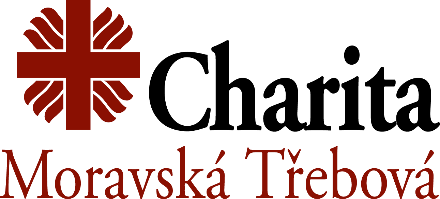 charitníPEČOVATELSKÁSLUŽBAPoskytujeme služby v domácnosti.Pokud potřebujete pomoc při některých každodenních činnostech, obraťte se na nás.Naše organizace Vám ráda zajistí např.Pomoc při osobní hygieně a zvládání běžných úkonů péče o vlastní osobuNákupyÚklid domácnosti	Doprovod k lékařiDovoz nebo donášku obědaPraní prádla apod.